Trang Nhà Quảng ĐứcMaät Taïng Boä 3_ No.1034 ( Tr.17 )CHUÙ NGUÕ THUÛHaùn dòch : Ñôøi Ñöôøng_ Tam Taïng Phaùp Sö HUYEÀN TRANG Vieät dòch : HUYEÀN THANHNAÊNG DIEÄT CHUÙNG TOÄI THIEÂN CHUYEÅN ÑAØ LA NI CHUÙ :Naïp moä haït laït ñaùt na ñaùt laït daï gia ( 1 ) Naïp moä a laït-gia ( 2 ) Phoäc loâ chæ ñeâ thaáp phieät la gia ( 3 ) Boä ñòa taùt ñoûa gia ( 4 ) Moâ ha taùt ñoûa gia ( 5 ) Moâ ha ca loâ naëc ca gia ( 6 ) Ñaùt ñieät tha ( 7 ) Xaø dueä, xaø dueä ( 8 ) Xaø gia phoäc töù neã ( 9 ) Xaø du ñaùt lò ( 10 ) Yeát la, yeát la ( 11 ) Maït la, maït la ( 12 ) Chieát la, chieát la ( 13 ) Xí ni, xí ni ( 14 ) Taùt phoäc yeát ma ( 15 ) Phieät laït noa neã meá ( 16 ) Baït giaø phaït ñeå ( 17 ) Toá ha taùt la phaït laït ñeá ( 18 ) Taùt phoäc phaät ñaø ( 19 ) Phoäc loâ chæ ñeá ( 20 ) Chöôùc soâ ( 21 ) Thaát loä ñaùt la ( 22 ) Yeát la noa ( 23 ) Thò haáp phoäc ( 24 ) Ca gia ( 25 ) Maït noâ ( 26 ) Tyø soâ ñaït ni ( 27 ) Toá la, toá la ( 28 ) Baùt la toá la ( 29 ) Baùt la toá la ( 30 ) Taùt phoäc phaät ñaø ( 31 ) Ñòa saét sæ ñeá ( 32 ) sa ha ( 33 ) Ñaït ma ñaø ñoå yeát beä ( 34 ) Sa ha ( 35 ) Suy baø phoäc ( 36) Taùp phoäc baø phoäc ( 37 ) Taùt phoäc ñaït ma ( 38 ) Phoäc boà ñaït neâ ( 39 ) sa ha ( 40 ) LUÏC TÖÏ CHUÙ :Naïp moâ a lôïi gia man thuø thaát lôïi dueä_ AÙng phoäc heä ñaïm naïp maïc* ) NAMO AØRYA MANÕJU’SRÌYE_ OMÏ_ VAKEDA NAMAHÏTHAÁT CAÂU ÑEÂ PHAÄT CHUÙ :Naïp moâ taùp ña nam, tam mieäu tam boät ñaø caâu ñeâ nam_ Ñaùt ñieät tha : AÙn, chieát leä, chuû leä, chuaån ñeä, sa haNAMO	SAPTANAØMÏ	SAMYAKSAMÏBUDDHA	KOTÏINAØMÏ_ OMÏ_ CALE CULE  CU DHE_ SVAØHAØ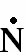 NHAÁT THIEÁT NHÖ LAI TUØY TAÂM CHUÙ :Naïp moâ taùt phoäc ñaùt tha a yeát ña , hieät lò ñaït gia, a noâ yeát ñeá_ Ñaùt ñieät tha : AÙng, khuaát bieán kyø ni, sa ha) NAMO	SARVA	TATHAØGATA	HRÏDAYA	ANUGATE_ TADYATHAØ : OMÏ_ KURUMÏGINI_ SVAØHAØQUAÙN TÖÏ TAÏI BOÀ TAÙT TUØY TAÂM CHUÙ :Nam moâ haït laëc ñaùt na ñaùt laõ daï gia. Naïp moâ a lò gia phoäc loâ chæ ñeâ, thaáp phoäc phieät la gia, boä ñòa taùt ñoûa gia, moâ ha taùt ñoûa gia, ma ha ca loâ naëc ca gia_ Ñaùt ñieät tha : AÙng, Ña leä, ñoát ña leä, ñoát leä, sa ha) NAMO RANATRAYAØYANAMAHÏ	AØRYA	AVALOKITE’SVARAØYA	BODHISATAØYA MAHAØSATVAØYA MAHAØ KAØRUNÏIKAØYATADYATHAØ : OMÏ_ TAØRE TUTTAØRE TURE_ SVAØHAØCHUÙ NGUÕ THUÛ ( 5 baøi Chuù ñaàu tieân ) _ HeátNAÊNG DIEÄT CHUÙNG TOÄI THIEÂN CHUYEÅN ÑAØ LA NI CHUÙ ( Tr 17 )Dòch aâm Phaïn vaên : HUYEÀN THANH巧伕 先湓氛仲伏NAMO RATNATRAYAØYA巧休 玅搏向吐丁包鄎全伏 回囚屹班伏 亙扣屹班伏 亙扣乙冰仗乙伏NAMAHÏ	AØRYA	AVALOKITE’SVARAØYA	BODHISATVAØYA MAHAØSATVAØYA MAHAØ KAØRUNÏIKAØYA凹似卡 介份揨 介伏 向扛包 介伋凹共TADYATHAØ : JAYE JAYE_ JAYA VAHITE_ JAYOTARI一先揨 亙先揨 弋先揨 朱仗揨KARA KARA_ MARA MARA_ CARA CARA_ KSÏINÏI KSÏINÏI屹楠 一愆向先仕市 伙 矛丫向凸 屹成哎 向塿SARVA KARMA AVARANÏANI ME_ BHAGAVATI SAHASRA VARTTE屹楠 后盍向吐丁包 弋朽 剎氛 丸仕 元郡 乙伏 亙平 合圩叻市SARVA	BUDDHA	AVALOKITE_CAKSÏU, ‘SRUØTRA, GRAØNÏA, JIHVA,KAØYA, MANU, VI’SUDHANÏI_鉏先揨 盲鉏先盲鉏先SURA SURA_ PRASURA PRASURA屹楠 后盍囚泏包 送扣SARVA BUDDHA ADHISÏTÏITE SVAØHAØ叻廕四加 丫慌 送扣DHARMADHAØTU GARBHE SVAØHAØ狣矛向 辱矛向ABHAVA SVABHAVA屹楠 叻廕 向 回叻弁 送扣SARVA DHARMA VA BODHANE SVAØHAØ18/04/1996Biên tập nội dung: Tỳ kheo Thích Nguyên TạngXin gởi bài mới và ý kiến đóng góp đến ban biên tập qua địa chỉ: quangduc@tpg.com.au Ghi rõ nguồn "Trang nhà Quảng Đức" khi bạn phát hành lại thông tin từ website này.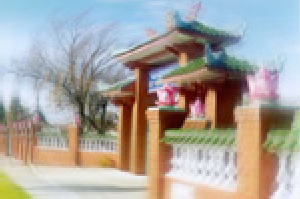 Mật TôngMật TôngMật TôngWebmaster:quangduc@tpg.com.auTrở về Thư Mục Mật Tông